（様式１―１）令和　　年　　月　　日神戸市灘区社会福祉協議会理 事 長　荒木　康夫　様団体名代表者　　　　　　　　　　　　　　　　㊞社会福祉法人　神戸市灘区社会福祉協議会令和５年度「こどもの居場所づくり事業」立ち上げ助成　申請書標記の件について、下記のとおり、助成金の申請をいたします。記１．申請者情報（様式１－２）２．助成金申請額、用途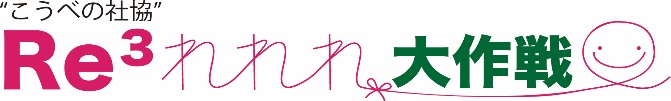 ふりがな団 体 名ふりがな設立時期代表者名　　　　年　　　　月住　　所　〒　　　　　　〒　　　　　　〒　　　　　電　　話ＦＡＸMail団　　体構成人数　　　　　　　　　　　　　　　　　　　　人　　　　　　　　　　　　　　　　　　　　人　　　　　　　　　　　　　　　　　　　　人日 頃 の活動内容（または、団体結成　の経緯）団体としての日頃の活動内容（または、団体結成の経緯）を、簡単に箇条書きでご記入ください。団体としての日頃の活動内容（または、団体結成の経緯）を、簡単に箇条書きでご記入ください。団体としての日頃の活動内容（または、団体結成の経緯）を、簡単に箇条書きでご記入ください。日 頃 の活動内容（または、団体結成　の経緯）※パンフレット、広報紙等があれば添付ください。※パンフレット、広報紙等があれば添付ください。※パンフレット、広報紙等があれば添付ください。申 請 額　　　　　　　　　　　　　　　　　　　　円（上限額は、実施要項記載）　　　　　　　　　　　　　　　　　　　　円（上限額は、実施要項記載）活用方法（助成金をどのように活用するかを具体的に記入ください）活用方法（助成金をどのように活用するかを具体的に記入ください）活用方法（助成金をどのように活用するかを具体的に記入ください）HP等への情報公開の可　否HP等への情報公開の可　否可　　・　　否（※公開する情報は主に団体の取組について）